A N U N ȚInstitutul Național de Sănătate Publică, cu sediul în Str. Dr. Leonte Anastasievici nr. 1-3, sector 5, București, organizează concurs în vederea ocupării următoarelor posturi vacante de execuție, în conformitate cu prevederile Ordinului  M.S. nr. 166/2023 pentru aprobarea metodologiilor privind organizarea şi desfăşurarea concursurilor de ocupare a posturilor vacante şi temporar vacante de medic, medic stomatolog, farmacist, biolog, biochimist şi chimist din unităţile sanitare publice sau din direcţiile de sănătate publică, precum şi a funcţiilor de şef de secţie, şef de laborator şi şef de compartiment din unităţile sanitare fără paturi sau din direcţiile de sănătate publică, respective a funcţiei de farmacist-şef în unităţile sanitare publice cu paturi:Un post cu normă întreagă de medic rezident  confirmat în specialitateaepidemiologie, în cadrul Centrului Regional de Sănătate Publică Galați, Secția de SănătatePublică, Compartimentul Epidemiologia Bolilor Transmisibile; 2.   Un post cu normă întreagă de medic specialist confirmat în specialitatea epidemiologie, în cadrul Centrului Regional de Sănătate Publică Galați, Secția de Sănătate Publică, Compartimentul Epidemiologia Bolilor Transmisibile;Condiții de participareCondiții generale:a) are cetăţenia română sau cetăţenia unui alt stat membru al Uniunii Europene, a unui stat partela Acordul privind Spaţiul Economic European (SEE) sau cetăţenia Confederaţiei Elveţiene;b) cunoaşte limba română, scris şi vorbit;c) are capacitate de muncă în conformitate cu prevederile Legii nr. 53/2003 - Codul muncii,republicată, cu modificările şi completările ulterioare;d) are o stare de sănătate corespunzătoare postului pentru care candidează, atestată pe bazaadeverinţei medicale eliberate de medicul de familie sau de unităţile sanitare abilitate;e) îndeplineşte condiţiile de studii, de vechime în specialitate şi, după caz, alte condiţii specificepotrivit cerinţelor postului scos la concurs, inclusiv condiţiile de exercitare a profesiei;f) nu a fost condamnată definitiv pentru săvârşirea unei infracţiuni contra securităţii naţionale, contra autorităţii, contra umanităţii, infracţiuni de corupţie sau de serviciu, infracţiuni de fals ori contra înfăptuirii justiţiei, infracţiuni săvârşite cu intenţie care ar face o persoană candidată la post incompatibilă cu exercitarea funcţiei contractuale pentru care candidează, cu excepţia situaţiei în care a intervenit reabilitarea;g) nu execută o pedeapsă complementară prin care i-a fost interzisă exercitarea dreptului de aocupa funcţia, de a exercita profesia sau meseria ori de a desfăşura activitatea de care s-a folositpentru săvârşirea infracţiunii sau faţă de aceasta nu s-a luat măsura de siguranţă a interziceriiocupării unei funcţii sau a exercitării unei profesii;h) nu a comis infracţiunile prevăzute la art. 1 alin. (2) din Legea nr. 118/2019 privind Registrulnaţional automatizat cu privire la persoanele care au comis infracţiuni sexuale, de exploatare aunor persoane sau asupra minorilor, precum şi pentru completarea Legii nr. 76/2008 privindorganizarea şi funcţionarea Sistemului Naţional de Date Genetice Judiciare, cu modificărileulterioare, pentru domeniile prevăzute la art. 35 alin. (1) lit. h) din Hotărârea Guvernului nr.1336/2022 pentru aprobarea Regulamentului-cadru privind organizarea şi dezvoltarea cariereipersonalului contractual din sectorul bugetar plătit din fonduri publice.Condiții specifice:1.  Medic rezident epidemiologie- studii universitare de licență absolvite cu diplomă de licență din ramura de știință medicină;- promovarea examenului de verificare a cunoştinţelor prevăzute de curriculumul de pregătireaferent anului III de formare;- trei ani vechime ca medic rezident.2. Medic specialist epidemiologie- studii universitare de licență absolvite cu diplomă de licență din ramura de știință medicină;- certificat de medic specialist în specialitatea epidemiologie.Acte necesare pentru înscrierea) formular de înscriere la concurs, conform modelului prevăzut la anexa nr. 1;b) copia de pe diploma de licenţă şi certificatul de specialist;c) copie a certificatului de membru al organizaţiei profesionale cu viza pe anul în curs;d) dovada/înscrisul, din care să rezulte că nu i-a fost aplicată una dintre sancţiunile prevăzute la art. 455 alin. (1) lit. e) sau f), la art. 541 alin. (1) lit. d) sau e), respectiv la art. 628 alin. (1) lit. d) sau e) din Legea nr. 95/2006 privind reforma în domeniul sănătăţii, republicată, cu modificările şi completările ulterioare;e) acte doveditoare pentru calcularea punctajului prevăzut în anexa nr. 3 la Ordinul M.S. nr. 166/2023;f) certificat de cazier judiciar sau, după caz, extrasul de pe cazierul judiciar;g) certificatul de integritate comportamentală, din care să reiasă că nu s-au comis infracţiuni prevăzute la art. 1 alin. (2) din Legea nr. 118/2019 privind Registrul naţional automatizat cu privire la persoanele care au comis infracţiuni sexuale, de exploatare a unor persoane sau asupra minorilor, precum şi pentru completarea Legii nr. 76/2008 privind organizarea şi funcţionarea Sistemului Naţional de Date Genetice Judiciare, cu modificările ulterioare, pentru candidaţii înscrişi pentru posturile din cadrul sistemului de învăţământ, sănătate sau protecţie socială, precum şi orice entitate publică sau privată a cărei activitate presupune contactul direct cu copii, persoane în vârstă, persoane cu dizabilităţi sau alte categorii de persoane vulnerabile ori care presupune examinarea fizică sau evaluarea psihologică a unei persoane;h) adeverinţă medicală care să ateste starea de sănătate corespunzătoare, eliberată de către medical de familie al candidatului sau de către unităţile sanitare abilitate cu cel mult 6 luni anterior derulării concursului;i) copia actului de identitate sau orice alt document care atestă identitatea, potrivit legii, aflate în termen de valabilitate;j) copia certificatului de căsătorie sau a altui document prin care s-a realizat schimbarea de nume, după caz;k) curriculum vitae, model comun european;Concursul se va desfășura la sediul Centrului Regional de Sănătate Publică din Str. Brăilei nr.177,  Galați, după următorul calendar:1. Selecţia dosarelor de înscriere şi stabilirea punctajului rezultat din analiza şi evaluarea activităţii profesionale şi ştiinţifice pentru proba suplimentară de departajare- dosarele de concurs vor fi depuse la sediul centrului, în termen de 10 zile lucrătoare de la data afişării anunţului, respectiv în perioada 19.10-01.11.2023 inclusiv, până la ora 16.00 sau pot fi transmise de candidaţi prin Poşta Română, serviciul de curierat rapid sau poşta electronica  (pe adresa secretariat.galati@insp.gov.ro) înăuntrul termenului prevăzut mai sus. Transmiterea documentelor prin poşta electronică se realizează în format .pdf cu volum maxim de 1 MB, documentele fiind acceptate doar în formă lizibilă.Documentele dosarului de concurs vor fi transmise în ordinea menționată mai sus.Răspunderea pentru depunerea corectă și completă a documentației revine candidatului.Depunerea documentației la o altă adresa decât cea indicată în prezentul anunţ sau după termenul limită precizat, atrag automat excluderea/respingerea dosarului candidatului.Candidații care optează pentru transmiterea documentelor prin Poşta Română, serviciul de curierat rapid sau poşta electronică au obligaţia de a se prezenta la secretarul comisiei de concurs cu documentele de înscriere, pe tot parcursul desfăşurării concursului, dar nu mai târziu de data şi ora organizării probei scrise.Documentele solicitate în copie, care presupun certificarea pentru conformitate cu originalul, vor fi prezentate împreună cu originalul.2. Proba scrisă  ce va avea loc în data de 16.11.2023.3. Proba practică ce va avea loc la o dată comunicată ulterior candidaților admiși la probascrisă.Calendarul desfășurării concursului:Relații suplimentare se pot obține la adresa de mail secretariat.galati@insp.gov.roANEXA NR. 1Formular de înscriereAutoritatea sau instituţia publică:Funcţia solicitată:Data organizării concursului, proba scrisă şi/sau proba practică, după caz:Numele şi prenumele candidatului:Datele de contact ale candidatului (Se utilizează pentru comunicarea cu privire la concurs.):Adresa:E-mail:Telefon:Persoane de contact pentru recomandări:Anexez prezentei cereri dosarul cu actele solicitate.Menţionez că am luat cunoştinţă de condiţiile de desfăşurare a concursului.Cunoscând prevederile art. 4 pct. 2 şi 11 şi art. 6 alin. (1) lit. a) din Regulamentul (UE) 2016/679 al Parlamentului European şi al Consiliului din 27 aprilie 2016 privind protecţia persoanelor fizice în ceea ce priveşte prelucrarea datelor cu caracter personal şi privind libera circulaţie a acestor date şi de abrogare a Directivei 95/46/CE (Regulamentul general privind protecţia datelor), în ceea ce priveşte consimţământul cu privire la prelucrarea datelor cu caracter personal declar următoarele:Îmi exprim consimţământul □Nu îmi exprim consimţământul □cu privire la transmiterea informaţiilor şi documentelor, inclusiv date cu caracter personal necesare îndeplinirii atribuţiilor membrilor comisiei de concurs, membrilor comisiei de soluţionare a contestaţiilor şi ale secretarului, în format electronic.Îmi exprim consimţământul □Nu îmi exprim consimţământul □ca instituţia organizatoare a concursului să solicite organelor abilitate în condiţiile legii certificatul de integritate comportamentală pentru candidaţii înscrişi pentru posturile din cadrul sistemului de învăţământ, sănătate sau protecţie socială, precum şi din orice entitate publică sau privată a cărei activitate presupune contactul direct cu copii, persoane în vârstă, persoane cu dizabilităţi sau alte categorii de persoane vulnerabile ori care presupune examinarea fizică sau evaluarea psihologică unei persoane, cunoscând că pot reveni oricând asupra consimţământului acordat prin prezentul formular.Îmi exprim consimţământul □Nu îmi exprim consimţământul □ca instituţia organizatoare a concursului să solicite organelor abilitate în condiţiile legii extrasul de pe cazierul judiciar cu scopul angajării, cunoscând că pot reveni oricând asupra consimţământului acordat prin prezentul formular.Declar pe propria răspundere că în perioada lucrată nu mi s-a aplicat nicio sancţiune disciplinară/mi s-a aplicat sancţiunea disciplinară . . . . . . . . . . .Declar pe propria răspundere, cunoscând prevederile art. 326 din Codul penal cu privire la falsul în declaraţii, că datele furnizate în acest formular sunt adevărate. Data:Semnătura:TEMATICA pentru concursul de medic rezident anul IV / medic specialist confirmat înspecialitatea epidemiologiePROBA SCRISĂ de epidemiologie generală și specială1. Istoricul epidemiologiei.2. Definitie, scopurile, domenii de utilizare ale epidemiologiei.3. Metoda epidemiologica, metoda clinica.4. Secventele metodei epidemiologice.5. Bazele epidemiologiei practice.6. Supravegherea in sanatatea comunitara.7. Investigatii epidemiologice.8. Analiza epidemiologica.9. Evaluarea epidemiologica.10. Aplicatii ale epidemiologiei in sanatatea publica.11. Cauzalitatea. Factori cauzali. Stabilirea cauzalitatii.12. Epidemiologia clinica.13. Profilaxia. Screening.14. Epidemiologia generala a bolilor infectioase.15. Caracteristicile epidemiologice ale microorganismelor.16. Procesul imfectios (definitie, factori conditionali, forme de manifestare populationala).17. Focar epidemiologic (definitie, factori conditionali, forme de manifestare populationala).18. Proces epidemiologic (definitie, factori conditionali, forme de manifestare populationala).19. Epidemiologia prevenirea si controlul bolilor infectioase.19.1. Infectii virale respiratorii acute.19.2. Gripa.19.3. Adenoviroze.19.4. Rujeola.19.5. Rubeola.19.6. Variola.19.7. Varicela.19.8. Herpes simplex.19.9. Herpes zoster.19.10. Parotidita epidemica.19.11. Mononucleoza infectioasa.19.12. Psitacoza-ornitoza.19.13. Scarlatina.19.14. Angina cu streptococ betahemolitic de grup A.19.15. Difteria.19.16. Tusea convulsiva.19.17. Meningita meningococica (epidemica).19.18. Legioneloze.19.19. Salmoneloze.19.20. Dizenteria bacteriana.19.21. Dizenteria amibiana.19.22. Holera si infectii cu alti vibrioni patogeni.19.23. Toxiinfectii alimentare.19.24. Boala diareica acuta infectioasa.19.25. Yersinioza.19.26. Campylobacterioza.19.27. Listerioza.19.28. Hepatite virale (transmitere predominant enterala).19.29. Poliomielita.19.30. Enteroviroze nepoliomielitice.19.31. Gastroenterita virala (Norwalk), rotavirus.19.32. Toxoplasmoza.19.33. Trichineloza.19.34. Hepatite virale (transmitere predominant parenterala).19.35. Infectia cu HIV/SIDA.19.36. Rickettsioze (tifosul exantematic, Brill, febra de 5 zile, febra Q, febra butunoasa).19.37. Antrax.19.38. Bruceloza.19.39. Pesta.19.40. Tularemia.19.41. Rabia.19.42. Malaria.19.43. Leishmanioza.19.44. Leptospiroze.19.45. Infectii cu anaerobi (tetanos, botulism).19.46. Lepra.19.47. Infectii nosocomiale. 19.48. Infectii stafilococice.19.49. Infectii cu Pseudomonas aeruginosa.II.PROBA PRACTICĂ- epidemiologie generală1. Tipuri de studii epidemiologice utilizate in studiul cauzalitatii.2. Esantionarea in studii epidemiologice.3. Analiza frecventei unor fenomene de sanatate in populatie.4. Metode de culegere, prelucrare, interpretare si transmitere multidirectionala a informatiilorepidemiologice in cadrul supravegherii.5. Clasificarea si sinteza masuratorilor epidemiologice.6. Intocmirea fisei de ancheta epidemiologica (diferite categorii de boli transmisibile).7. Metodologia efectuarii anchetei epidemiologice(preliminare, retrospective).8. Intocmirea unui program epidemiologic de supraveghere si control pentru diferite categoriide boli tansmisibile (structura, obiective, prestatii).9. Prezentarea si interpretarea indicatorilor statistici si reprezentarilor grafice cu larga utilizarein practica epidemiologica.10. Recoltarea, conservarea si transportul produselor patologice (investigarea focarului de bolitransmisibile).11. Vaccinopreventia: vaccinuri utilizate in programul largit de vaccinare, alte vaccinuri utilizate in profilaxie (indicati, contraindicatii, tehnica administrarii, efecte secundare).12. Principiile, obiectivele si structura calendarului vaccinarilor in Romania.13. Evaluarea fondului imunitar al populatiei. Controlul, eliminarea, eradicarea unor bolitransmisibile prin imunizari active.14. Seropreventia: date generale, seruri de larga utilizare, indicatii, contraindicatii, reactiiadverse, testarea riscului de sensibilizare fata de seruri heterologice.15. Imunoglobulino-preventia: date generale, tipuri de imunoglobuline, indicatiile si limiteleutilizarii.16. Decontaminarea microbiana: date generale, mijloace si metode, tipuri de decontaminare,evaluarea eficacitatii.17. Sterilizarea: date generale, mijloace si metode, evaluarea eficacitatii.18. Antibiotico- si chimiopreventia: date generale, indicatii, limite, reactii adverse, implicatiimedicale si socioeconomice.19. Lupta impotriva insectelor (vectori generatori de disconfort): date generale, metode simijloace de preventie si combatere.20. Lupta impotriva rozatoarelor daunatoare de importanta epidemiologica: date generale,metode si mijloace de preventie si combatere.- epidemiologie specială1. Elaborarea unui program anual de vaccinari la nivel teritorial2. Reacta de hemaglutinare si hemaglutinoinhibare: principii de interpretare, decizii in diferitesituatii epidemiologice.3. Teste intradermice de receptivitate utilizate in practica epidemiologica: exemple, principii,tehnica, interpretare.4. Elaborarea unui plan de actiune antiepidemic intr-un focar de febra tifoida.5. Examene de laborator ce se pot solicita in focarul de febra tifoida pentru orientarea activitatiiantiepidemice.6. Supravegherea epidemiologica activa a starii de purtator de Salmonella typhi.7. Masuri antiepidemice in focarul de holera.8. Elaborarea unui plan de actiune antiepidemica intr-un focar de dizenterie bacteriana.9. Elaborarea unui plan de actiune antiepidemica intr-un focar de toxiinfectie alimentara.10. Elaborarea unui plan de actiune antiepidemica intr-un focar de difterie.11. Elaborarea unui plan de supraveghere epidemiologica activa a difteriei, orientarea activitatiiantiepidemice prin examene de laborator si alte investitii paraclinice.12. Supravegherea epidemiologica activa a starii de purtator de bacil difteric. 13. Elaborarea unui plan de actiune antiepidemica intr-un focar de scarlatina.14. Elementele supravegherii epidemiologice active a infectiei streptococice.15. Supravegherea epidemiologica activa a starii de portaj cu streptococ betahemolitic grup A.16. Elaborarea unui plan de actiune antiepidemica intr-un focar de meningita meningogocica.17. Masuri antiepidemice in focarul de tuse convulsiva.18. Masuri antiepidemice in focarul de leptospiroze.19. Elaborarea unui plan de supraveghere epidemiologica a tetanosului.20. Elaborarea unui plan de actiune antiepidemica intr-un focar de neuroviroza paralitica cusindrom de neuron motor periferic.21. Produse patologice ce se recolteaza in focarul de neuroviroza pentru diagnosticul de laborator si orientarea activitatii profilactice.22. Elaborarea unui plan de supraveghere epidemiologica activa a gripei.23. Masuri antiepidemice in focarul de hepatita virala acuta cu transmitere predominant enterala.24. Masuri antiepidemice in focarul de hepatita virala acuta cu transmitere predominantparenterala.25. Masuri antiepidemice in focarul de SIDA.BIBLIOGRAFIEBeaglehole R., R.Bonita, T.K. Jellstrom – Elements d’epidemiologie, 1944, OMS, GeneveBocșan I.S., A.Rădulescu, I.Brumboiu, O.Șuteu, A.Achimaș – Epidemiologie practică pt. medicii de familie, 1999, Ed.Med.Universitară I.Hațieganu Cluj NapocaBuiuc D., M.Neguț – Tratat de Microbiologie Clinică, 1999, Ed.Medicală, Buc.Evans,.S.Alfred, R.A. Kaslow – Viral infections of Humans, Epidemiology and Control, 4th Edition, 1997, Plenum Medical Book Company, New York, LondonEvans,.S.Alfred, Philip, S.Brachman -  3th Edition, 1998, Plenum Medical Book Company, New York, LondonCaplan Dana Magdalena – Tacu, Valentina Florea, Constantin Ciufecu – Imunoprofilaxie-imunoterapie-Ghid Practic, Ed.Ex.Ponto, Constanța, 2001Ivan Aurel (sub red.) – Epidemiologia bolilor transmisibile Ed. Polirom, Iași 2002Ivan Aurel, Azoicăi Doina – Vaccinologie, Ed.Polirom, Iași, 1995Mandel G.L., Bennett J.E., Dolin R. – Principles and Practice of Infectious Disease 5th Edition, 2000, Ed. Churchill Livingstone, London, New YorkMăgureanu Emil, Carmen Busuioc – Ghid de Epidemiologie Practică, Ed.Medicală, Buc.1995Măgureanu Emil, Carmen Busuioc, C. Bocârnea  – Practica Epidemiologică în Bolile infecțioase, Ed.Medicală, Buc.1988Voiculescu Gh.Marin – Boli Infecțioase, vol.I,II, Ed.Medicală, Buc.1989,1990Steriu Dan – Infecții parazitare Umane, Ed.Brilliant, Buc.1999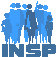 Ministerul SănătățiiInstitutul Național de Sănătate PublicăNational Institute of Public HealthStr. Dr. A. Leonte, Nr. 1 - 3, 050463 Bucureşti, ROMANIATel: (+4)0 21 3183620, Director: (+4)0 21 3183619; Fax: (+4)0 21 3123426, e-mail; directie.generala@insp.gov.ro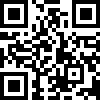 Centrul Regional de Sănătate Publică galatiStr. Brăilei nr.177, Galati, jud. Galati, Cod postal 800578Centrul Regional de Sănătate Publică galatiStr. Brăilei nr.177, Galati, jud. Galati, Cod postal 800578Centrul Regional de Sănătate Publică galatiStr. Brăilei nr.177, Galati, jud. Galati, Cod postal 800578Nr.crt.ACTIVITATEDATA1.Depunerea dosarelor de concurs 19.10.2023-01.11.2023 ora16.002.Afișarea rezultatului selectării dosarelor pe baza îndepliniriicondițiilor de participare02.11.20233.Depunerea contestațiilor03.11.20234.Afișarea rezultatelor contestațiilor06.11.20235.Proba scrisă16.11.2023 ora 10.006.Afișare anunț rezultate probă scrisă17.11.20237.Depunerea contestațiilor20.11.20238.Afișarea rezultatelor contestațiilor21.11.20239.Proba practica22.11.2023 Ora 10.0010.Afișarea anunțului cu rezultatele finale22.11.202311.Depunerea contestațiilor23.11.202312.Afișarea anunțului cu rezultatele contestațiilor24.11.2023Numele şi prenumeleInstituţiaFuncţiaNumărul de telefon